ИНФОРМАЦИОННО-АНАЛИТИЧЕСКИЙ ОТЧЕТо проведении конкурса чтецов «Будем помнить всегда!».1.Дата и время проведения : 26.01.18  2.Место проведения (точный адрес) : ул. Комсомольская, СОШ № 113.Форма проведения  (акция, круглый стол, турпоход и т.д.) конкурс чтецов4. Цель проведения: поднятие уровня патриотизма и уважительного отношения к истории у учащейся молодежи5. Категория участников (студенты, учащиеся ОУ, рабочая молодежь), охват: учащиеся, студенты - учащиеся6. Привлечение подростков, стоящих на разных видах учета (если да, то ФИО подростка):- 7. Краткое описание мероприятия: ребята прочли военные стихи русских поэтов, описывающие вечный подвиг советских солдат8. Информация о достигнутых результатах: воспитание чувства уважения к истории своей страны, патриотизма и благодарности к ветеранам9. Привлеченные ведомства (общественные организации, учреждения, отдельные лица): учителя СОШ № 11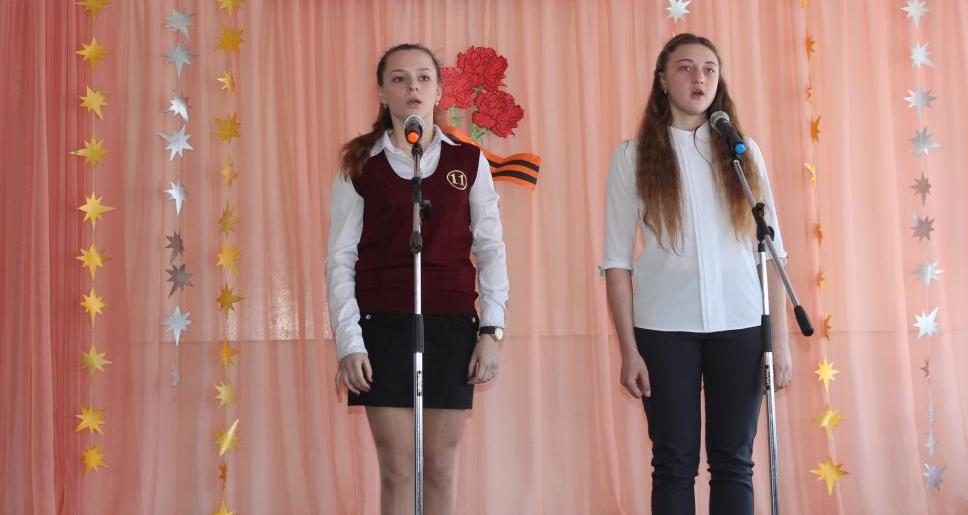 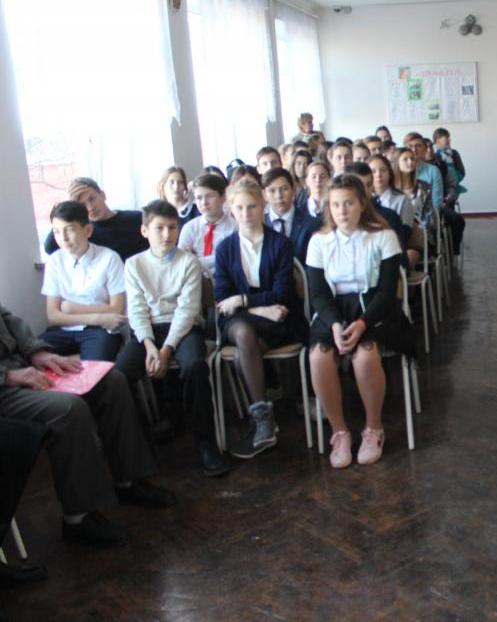 СельскоепоселениеКол-во участниковдо 14 летКол-во участников и зрителей от 14 до 17 лет         Кол-воучастников и зрителей в возрасте от 18 до 30 летКол-во участников и зрителей в возрасте от 30 лет Кол-во     СОПОбщий охватМолодежи в возрасте от 14 до 30 летСтаролеушковское-52        -4-52Всего-52        -4-52Специалист по работе с молодежьюСтаролеушковского сельского поселения                                   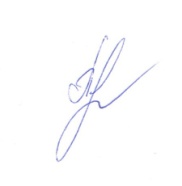 Л.А. Порошина